COLEGIO VALLE DE FILADELFIA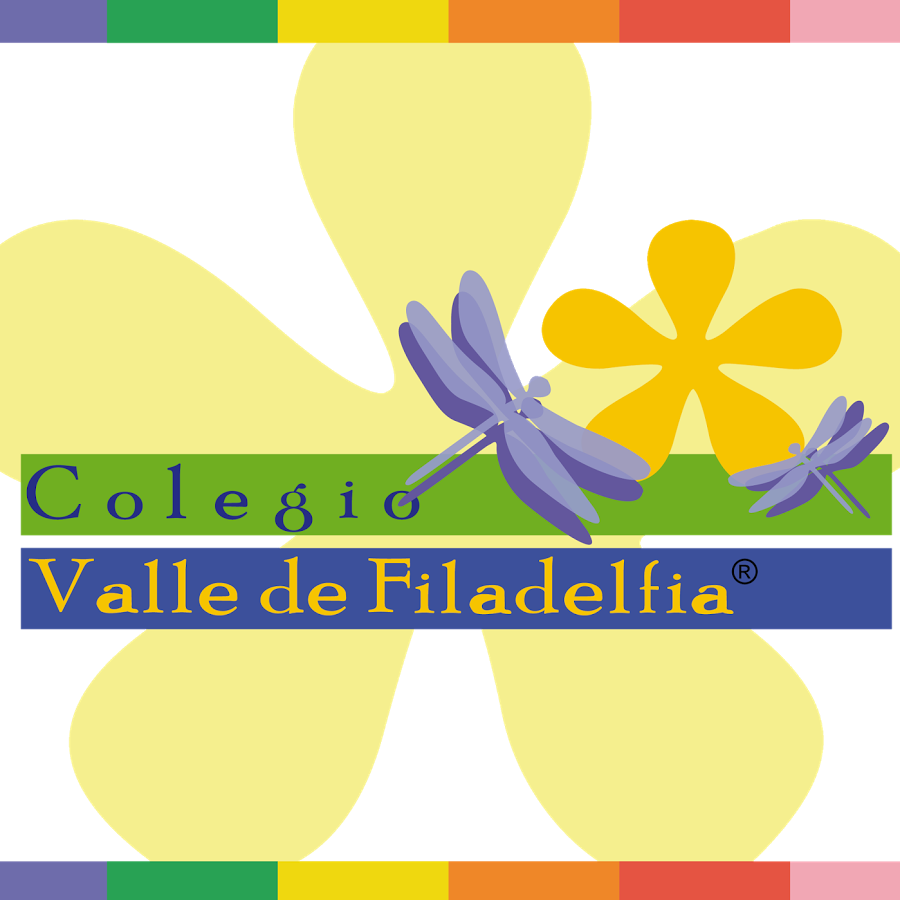 PROYECTO: Drama y teatroACTIVIDAD 1: CuestionarioEl drama como género literario¿Cuáles es la diferencia entre drama y teatro?¿En qué sitios se han representado las obras teatrales según lo expresado en los videos?Según lo visto en el tema narrativa (cuentos) y lo visto en los videos anteriores ¿Cuál serían las semejanzas y las diferencias entre el género dramático y el narrativo?¿Qué elementos tiene la obra dramática?Tras lo visto en el segundo video, redacta un ejemplo de cuadro, escena y acto.¿Qué es el diálogo en la obra dramática?¿Qué es el monólogo?¿Cuál es la función de las acotaciones?Con base en el primer video, elabora una línea del tiempo en la que ordenes cronológicamente los diferentes momentos del teatro en la historia. (Puedes hacer la línea del tiempo en tu libreta, tomarla una fotografía y añadirla como imagen)¿Quiénes son los dramaturgos?